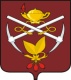 КИЗЕЛОВСКАЯ ГОРОДСКАЯ ДУМА 1 СОЗЫВАРЕШЕНИЕ  27.09. 2019									      № 144				Об установлении дополнительных оснований признания безнадежными к взысканию недоимки, задолженности по пеням и штрафам по местным налогам на территории городского округа «Город Кизел»В соответствии с пунктом 3 статьи 59 Налогового кодекса Российской Федерации, Федеральным законом от 6 октября 2003 года № 131-ФЗ «Об общих принципах организации местного самоуправления в Российской Федерации», руководствуясь пунктом 25 части 2 статьи 35 Устава города Кизела, Кизеловская городская ДумаРЕШИЛА:1. Установить дополнительные основания признания безнадежными к взысканию недоимки по местным налогам, задолженности по пеням и штрафам по этим налогам.2. Безнадежными к взысканию признаются недоимка, задолженность по пеням и штрафам, числящиеся за отдельными налогоплательщиками, плательщиками сборов, плательщиками страховых взносов и налоговыми агентами, уплата и (или) взыскание которых оказались невозможными в случаях:1) истечения установленного законодательством Российской Федерации о налогах и сборах срока взыскания недоимки по следующим отмененным местным налогам (сборам): земельному налогу (по обязательствам, возникшим до 1 января 2006 года), мобилизуемому на территориях городских округов, а также задолженности по пеням и штрафам по этим налогам (сборам);2) смерти физического лица или объявления его умершим в порядке, установленном гражданским процессуальным законодательством Российской Федерации, и неполучения его наследниками в установленном законодательством Российской Федерации порядке свидетельства о праве на наследство и не направления наследниками нотариусу в установленном законодательством Российской Федерации порядке заявления о принятии наследства в течение трех лет со дня открытия наследства - в части недоимки по земельному налогу и налогу на имущество физических лиц, а также задолженности по пеням и штрафам по этим налогам, образовавшимся до дня открытия наследства;3) наличия недоимки, задолженности по пеням и штрафам юридических и  физических лиц по местным налогам с момента образования которых прошло более трех лет и принудительное взыскание которых невозможно по основаниям, предусмотренным пунктами 3, 4 части 1 статьи 46 и частями 1,3 статьи 21 Федерального закона от 02.10.2007 № 229-ФЗ «Об исполнительном производстве»;4) наличие недоимки физического лица по земельному налогу и налогу на имущество физических лиц, задолженности по пеням и штрафам по этим налогам в сумме, не превышающей 100 рублей, срок взыскания которых в судебном порядке истек;5) истечения двух лет с момента образования задолженности физического лица по пеням по земельному налогу и налогу на имущество физических лиц при отсутствии недоимки по всем налогам, подлежащим уплате налогоплательщиком, а также, если общая сумма задолженности физического лица по пеням по транспортному налогу, земельному налогу и налогу на имущество физических лиц суммарно не превышает 500 рублей.3. Списание недоимки, задолженности по пеням и штрафам в случаях, предусмотренных частью 2 настоящего решения, производится на основании следующих документов:1) при наличии оснований, указанных в пункте 1 части 2 настоящего решения:справки налогового органа по месту нахождения организации, индивидуального предпринимателя, физического лица о суммах недоимки, задолженности по пеням и штрафам по отмененным местным налогам;2) при наличии оснований, указанных в пункте 2 части 2 настоящего решения: справки налогового органа по месту учета физического лица (умершего или объявленного умершим) о суммах недоимки, задолженности по пеням и штрафам по земельному налогу и налогу на имущество физических лиц;сведений о факте смерти физического лица, полученных от органов записи актов гражданского состояния, или копии судебного решения об объявлении физического лица умершим;сведений органов (учреждений), уполномоченных совершать нотариальные действия, или нотариусов, занимающихся частной практикой, о том, что в течение трех лет со дня открытия наследства оно не принято наследником.3) при наличии оснований, указанных в пункте 3 части 2 настоящего решения:справки налогового органа по месту нахождения налогоплательщика о суммах недоимки, задолженности по пеням и штрафам по земельному налогу и налогу на имущество физических лиц;копии постановления о возвращении исполнительного документа, по которому взыскание не производилось или произведено частично, либо копии об окончании исполнительного производства, вынесенных судебным приставом-исполнителем, акта о наличии обстоятельств, в соответствии с которыми документ возвращен взыскателю;4) при наличии оснований, указанных в пункте 4 части 2 настоящего решения:справки налогового органа по месту учета физического лица о суммах недоимки, задолженности по пеням и штрафам по земельному налогу и налогу на имущество физических лиц;заключения налогового органа о невозможности взыскания недоимки по местным налогам, задолженности по пеням и штрафам по этим налогам по причине истечения срока взыскания в судебном порядке;5) при наличии оснований, указанных в пункте 5 части 2 настоящего решения:справки налогового органа по месту учета физического лица о суммах недоимки по всем налогам, подлежащим уплате налогоплательщиком, и задолженности по пеням, штрафам и процентам по транспортному налогу, земельному налогу и налогу на имущество физических лиц.4. Признать утратившими силу:решение Земского Собрания Кизеловского муниципального района от 25.11.2011 № 104 «Об установлении дополнительного основания признания безнадежными к взысканию недоимки местным налогам, задолженности по пеням и штрафам по этим налогам»; решение Кизеловской городской Думы от 26.05.2015 № 28 «Об установлении дополнительных оснований признания безнадежными к взысканию недоимки по местным налогам, задолженности по пеням и штрафам по этим налогам»;решение Совета депутатов Южно-Коспашского сельского поселения от 17.11.2011 № 38 «Об установлении дополнительных оснований признания безнадежными к взысканию недоимки по местным налогам, задолженности по пеням и штрафам по этим налогам»;решение Совета депутатов Южно-Коспашского сельского поселения от 19.03.2015 № 4 «О внесении дополнений в решение Совета депутатов Южно-Коспашского сельского поселения от 17.11.2011 № 38 «Об установлении дополнительных оснований признания безнадежными к взысканию недоимки по местным налогам, задолженности по пеням и штрафам по этим налогам»;решение Совета депутатов Шахтинского сельского поселения от 03.06.2015 № 13 «Об установлении дополнительных оснований признания безнадежными к взысканию недоимки по местным налогам, задолженности по пеням и штрафам по этим налогам»;решение Совета депутатов Центрально-Коспашского сельского поселения от 30.03.2015 № 6 «О признании безнадежными к взысканию недоимки по местным и региональным налогам»;решение Совета депутатов Центрально-Коспашского сельского поселения от 07.05.2015 № 14 «О внесении изменений в решение Совета депутатов Центрально-Коспашского сельского поселения от 30.03.2015 № 6 «О признании безнадежными к взысканию недоимки по местным и региональным налогам»;решение Совета депутатов Северно-Коспашского сельского поселения от 29.04.2015 № 5 «О признании безнадежными к взысканию недоимки по местным налогам».5. Настоящее решение вступает в силу с даты официального опубликования.6. Настоящее решение: 6.1 опубликовать в газете «Новое время»;6.2. обнародовать в МБУ «Кизеловская библиотека».И.о. главы города Кизела – главы администрации города КизелаС.Е. ГинтерПредседатель Кизеловской городской ДумыР.Р.Гилязетдинов